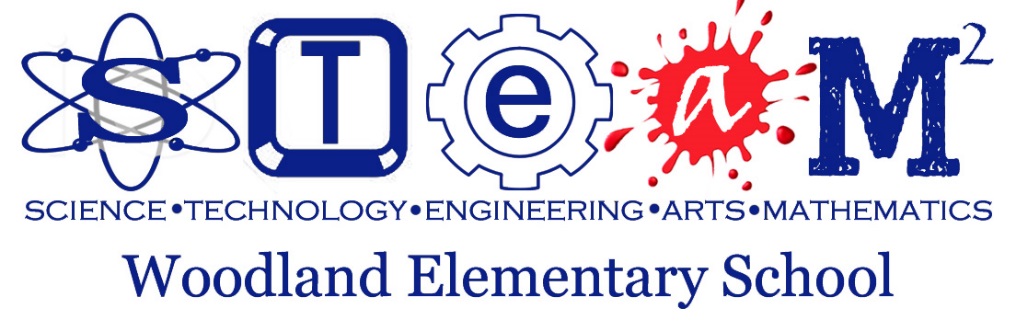 WhiteNicholsHackettDongarraJeonHarlanImSmith, LeahDurskiRobertsonTanksleySmith, JarrettYowSabersMonsalveSherwoodYoungFloorSeeverCarter, SamCantlebaryUnderwoodClarkGirardMagasCorreaCarter, KimDeinBrannanMillsThompsonPropesSamfordGarrisAction ItemsDate DueAction ItemsDate DueAction ItemsDate DueAction ItemsDate DueAgenda ItemFacilitatorTimeAll - Media CenterMcGee30 minPatient Problem Solvers:How to restructure math to teach math reasoningErgle30 min3 Act Tasks:Building wonder and math reasoningErgle10 minStart your integrated lesson with the Big Idea and plan with the end in mindErgle5 min